Terminliste 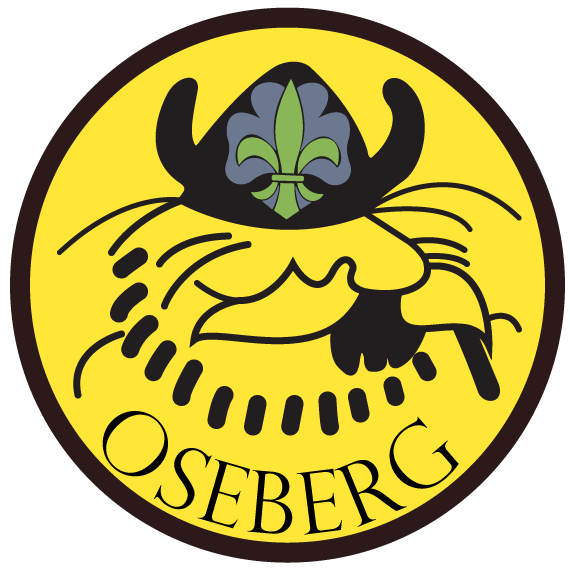 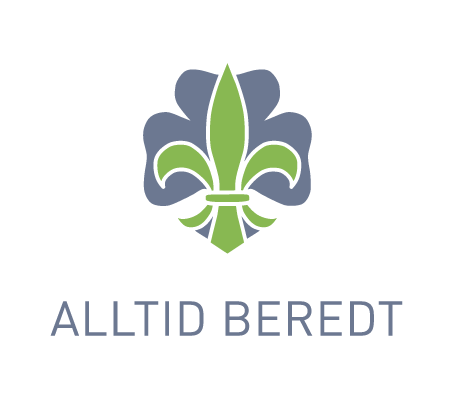 Oseberg speidergruppeVÅR 2016Alle møtene er tirsdager fra 18:00 til 19:30Vi tar forbehold om at endringer på terminlista kan skje, hold deg derfor oppdatert på hjemmesiden vår. All info om turene vil komme her: www.oseberg.speidergruppe.orgHusk kniv, skrivesaker, loggbok, lykt og klær etter vær på alle møter, og si ifra til troppsleder om du ikke kan komme!Sven Erik Gunnerød Mobil: 9798 1974   		 Thomas Lien Mobil: 4133 4292            Mail: oseberg.tropp@gmail.com		NårHvaHvorHvemJanuar12FyrbøtermerketHundremeterskogen19VinterspeidingHundremeterskogen26OpptagelseOseberghaugenFebruar2SkinnHundremeterskogen9TenkedagsmerketHundremeterskogen16KnuterHundremeterskogen23VinterferieHjemmeMars2KretstingHortenKun 9 og 10 klasse8Kart / kompass / GPSHundremeterskogen11 - 13TroppsturFagerfjell15Fri pga turHundremeterskogen22PåskeHjemme29SpeiderkunnskapHundremeterskogenApril51.HjelpsmerketSolstua12LivlinemerketHundremeterskogen19SpeideridealerHundremeterskogen22 – 24 Tiurleik????26FriMai3Pionering / knuter 1Hundremeterskogen10Forberede 17.MaiHundremeterskogen+ evt brannvern17FlaggborgTønsberg24Kano???27 - 29Avsluttningstur????30.07 – 06.08KretsleirUlfsbakk / LarvikInnfo kommer